Bányai ElemérBányai Elemér (írói álneve: Zuboly) (Szamosújvár, 1875. augusztus 21. – Oblasce, 1915. április 2.) örmény származású magyar újságíró, író.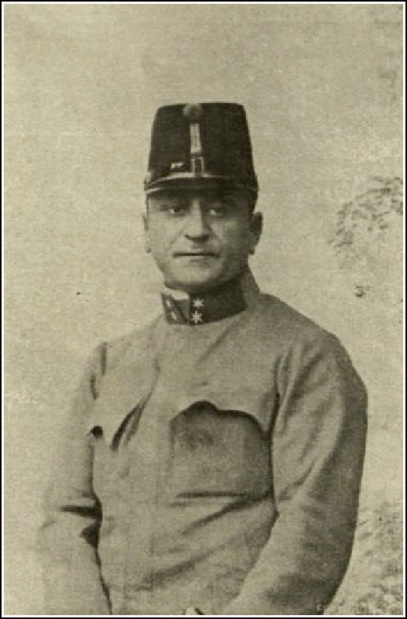 Élete1896–1900 között a kolozsvári egyetem magyar-francia szakos hallgatója volt. 1905-ig Kolozsvárott az Ujság, a Magyar Polgár és a Kolozsvári Lapok szerkesztője volt. 1904-ben Budapestre költözött, a Magyar Nemzeti Múzeum könyvtárában, 1910-től pedig a Magyar Nemzetnél dolgozott. A Martinovics szabadkőműves páholyba is 1910-ben vették fel. 1914-től a Magyarország belső munkatársa volt. A Vasárnapi Ujságba, a Pesti Naplóba, a Magyar Nemzetbe írt cikkeket. Jelentős irodalmi műve az Örmény anekdoták gyűjteménye. Az első világháborúban önkéntesként bevonult és az orosz fronton esett el.Sírja a Fiumei úti Nemzeti Sírkertben található.CsaládjaÖrmény katolikus család sarja, édesapja ifj. Bányai Tivadar városi alkapitány, édesanyja Balla Katalin tanítónő volt. Négy lánytestvére volt, akik közül csupán kettő élte meg a felnőttkort: Gratiana és Blanka. 1904-ben elvette Czech Júlia Lottit (1884–1907).MunkásságaTörténelemfilozófiai pesszimizmusa ellenére a polgári radikalizmus jeles szószólója volt. Ady Endre talán legigazibb barátja volt. Ady Endre neki írta a Négy-öt magyar összehajol, halálhírére pedig a Szegény Zuboly emlékére és a Zuboly emléktáblájára című verseit.MűveiLisznyay Kálmán élete (1900)Örmény anekdoták I–III. (1902)A Pesti Hírlap harminc éve (1908)A Századok név- és tárgymutatója (1908)A Pesti Napló 1848–1908 (1908)Zuboly könyve (válogatott munkái, 1916)Forráshttps://hu.wikipedia.org/wiki/Bányai_Elemér